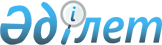 Алматы облысы бойынша 2022 жылға арналған асыл тұқымды мал шаруашылығын дамытуды, мал шаруашылығының өнімділігін және өнім сапасын арттыруды субсидиялау бағыттары бойынша субсидиялар көлемдерін, ауыл шаруашылығы жануарларының аналық басының азығына жұмсалған шығындар құнын арзандатуға субсидиялар нормативтерін, субсидиялар алушыларға қойылатын өлшемшарттарын және субсидиялар алуға арналған өтінім беру мерзімдерін бекіту туралыАлматы облысы әкімдігінің 2022 жылғы 14 наурыздағы № 57 қаулысы. Қазақстан Республикасының Әділет министрлігінде 2022 жылы 15 наурызда № 27124 болып тіркелді.
      Ескерту. Каулының тақырыбы жаңа редакцияда – Алматы облысы әкімдігінің 23.12.2022 № 405 қаулысымен (алғашқы ресми жарияланған күнінен кейін қолданысқа енгізіледі).
      "Қазақстан Республикасындағы жергілікті мемлекеттік басқару және өзін-өзі басқару туралы" Қазақстан Республикасы Заңының 37-бабының 1-тармағына, "Асыл тұқымды мал шаруашылығын дамытуды, мал шаруашылығының өнімділігін және өнім сапасын арттыруды субсидиялау қағидаларын бекіту туралы" 2019 жылғы 15 наурыздағы № 108 Қазақстан Республикасы Ауыл шаруашылығы министрінің бұйрығына (Нормативтік құқықтық актілерді мемлекеттік тіркеу тізілімінде № 18404 тіркелген) сәйкес, Алматы облысының әкімдігі ҚАУЛЫ ЕТЕДІ:
      1. Алматы облысы бойынша асыл тұқымды мал шаруашылығын дамытуды, мал шаруашылығының өнімділігін және өнім сапасын арттыруды субсидиялау бағыттары бойынша 2022 жылға арналған субсидиялар көлемдері осы қаулының қосымшасына сәйкес бекітілсін.
      1-1. Осы қаулының 2-қосымшасына сәйкес Алматы облысы бойынша 2022 жылға арналған ауыл шаруашылығы жануарларының аналық басының азығына жұмсалған шығындар құнын арзандатуға субсидиялар нормативтерін, субсидиялар алушыларға қойылатын өлшемшарттары және субсидиялар алуға арналған өтінім беру мерзімі бекітілсін.
      Ескерту. Каулы 1-1 тармағымен толықтырылды – Алматы облысы әкімдігінің 23.12.2022 № 405 қаулысымен (алғашқы ресми жарияланған күнінен кейін қолданысқа енгізіледі).


      2. Алматы облысы әкімдігінің кейбір қаулыларының күші жойылды деп танылсын:
      1) Алматы облысы әкімдігінің "Асыл тұқымды мал шаруашылығын дамытуды, мал шаруашылығының өнімділігін және өнім сапасын арттыру бойынша субсидиялар көлемдерін бекіту туралы" 2021 жылғы 26 ақпанындағы № 75 (Нормативтік құқықтық актілерді мемлекеттік тіркеу тізілімінде № 5894 тіркелген) қаулысы;
      2) Алматы облысы әкімдігінің "Алматы облысы әкімдігінің 2021 жылғы 26 ақпанындағы "Асыл тұқымды мал шаруашылығын дамытуды, мал шаруашылығының өнімділігін және өнім сапасын арттыру бойынша субсидиялар көлемдерін бекіту туралы" № 75 қаулысына өзгеріс мен толықтырулар енгізу туралы" 2021 жылғы 23 желтоқсанындағы № 479 (Нормативтік құқықтық актілерді мемлекеттік тіркеу тізілімінде № 25977 тіркелген) қаулысы.
      3. "Алматы облысының ауыл шаруашылығы басқармасы" мемлекеттік мекемесі Қазақстан Республикасының заңнамасында белгіленген тәртіппен:
      1) осы қаулының Қазақстан Республикасы Әділет министрлігінде мемлекеттік тіркелуін;
      2) осы қаулыны Алматы облысы әкімдігінің интернет-ресурсында оның ресми жарияланғаннан кейін орналастыруын қамтамасыз етсін.
      4. Осы қаулының орындалуын бақылау Алматы облысы әкімінің жетекшілік ететін орынбасарына жүктелсін.
      5. Осы қаулы оның алғашқы ресми жарияланған күнінен бастап қолданысқа енгізіледі.
      Ескерту. 1-қосымша жаңа редакцияда – Алматы облысы әкімдігінің 23.12.2022 № 405 қаулысымен (алғашқы ресми жарияланған күнінен бастап қолданысқа енгізіледі). Алматы облысы бойынша асыл тұқымды мал шаруашылығын дамытуды, мал шаруашылығының өнімділігін және өнім сапасын арттыруды субсидиялау бағыттары бойынша 2022 жылға арналған субсидиялар көлемдері
      Ескерту. Каулы 2-қосымшамен толықтырылды – Алматы облысы әкімдігінің 23.12.2022 № 405 қаулысымен (алғашқы ресми жарияланған күнінен кейін қолданысқа енгізіледі). Алматы облысы бойынша 2022 жылға арналған ауыл шаруашылығы жануарларының аналық басының азығына жұмсалған шығындар құнын арзандатуға субсидиялар нормативтерін, субсидиялар алушыларға қойылатын өлшемшарттары және субсидиялар алуға арналған өтінім беру мерзімдері
					© 2012. Қазақстан Республикасы Әділет министрлігінің «Қазақстан Республикасының Заңнама және құқықтық ақпарат институты» ШЖҚ РМК
				
      Алматы облысы әкімінің міндетін атқарушы

Л. Турлашов

      "КЕЛІСІЛДІ"

      Қазақстан Республикасы

      Ауыл шаруашылығы министрлігі
Алматы облысы әкімдігінің 2022 жылғы 14 наурыздағы № 57 қаулысына 1-қосымша
Р/с
№
Субсидиялау бағыты
Субсидиялау бағыты
Субсидиялау бағыты
Субсидиялау бағыты
Субсидиялау бағыты
Өлшем бірлігі
Өлшем бірлігі
Субсидияланатын көлем (бас, килограмм, дана, доза, бал ара ұясын)
Субсидияланатын көлем (бас, килограмм, дана, доза, бал ара ұясын)
Субсидиялар сомасы
(теңге)
Етті және етті-сүтті мал шаруашылығы
Етті және етті-сүтті мал шаруашылығы
Етті және етті-сүтті мал шаруашылығы
Етті және етті-сүтті мал шаруашылығы
Етті және етті-сүтті мал шаруашылығы
Етті және етті-сүтті мал шаруашылығы
Етті және етті-сүтті мал шаруашылығы
Етті және етті-сүтті мал шаруашылығы
Етті және етті-сүтті мал шаруашылығы
Етті және етті-сүтті мал шаруашылығы
Етті және етті-сүтті мал шаруашылығы
1.
Селекциялық және асыл тұқымдық жұмыс жүргізу:
Селекциялық және асыл тұқымдық жұмыс жүргізу:
Селекциялық және асыл тұқымдық жұмыс жүргізу:
Селекциялық және асыл тұқымдық жұмыс жүргізу:
Селекциялық және асыл тұқымдық жұмыс жүргізу:
Селекциялық және асыл тұқымдық жұмыс жүргізу:
Селекциялық және асыл тұқымдық жұмыс жүргізу:
Селекциялық және асыл тұқымдық жұмыс жүргізу:
Селекциялық және асыл тұқымдық жұмыс жүргізу:
Селекциялық және асыл тұқымдық жұмыс жүргізу:
1.1
Ірі қара малдың тауарлық аналық басы
Ірі қара малдың тауарлық аналық басы
Ірі қара малдың тауарлық аналық басы
Ірі қара малдың тауарлық аналық басы
Ірі қара малдың тауарлық аналық басы
Бас/шағылыстыру маусымы
Бас/шағылыстыру маусымы
159 863
159 863
1 593 630 000
1.2
Ірі қара малдың асыл тұқымды аналық басы
Ірі қара малдың асыл тұқымды аналық басы
Ірі қара малдың асыл тұқымды аналық басы
Ірі қара малдың асыл тұқымды аналық басы
Ірі қара малдың асыл тұқымды аналық басы
Бас/шағылыстыру маусымы
Бас/шағылыстыру маусымы
44 645
44 645
669 675 000
2.
Табынның өсімін молайту үшін пайдаланылатын етті және етті-сүтті тұқымдардың асыл тұқымды тұқымдық бұқасын күтіп-бағу
Табынның өсімін молайту үшін пайдаланылатын етті және етті-сүтті тұқымдардың асыл тұқымды тұқымдық бұқасын күтіп-бағу
Табынның өсімін молайту үшін пайдаланылатын етті және етті-сүтті тұқымдардың асыл тұқымды тұқымдық бұқасын күтіп-бағу
Табынның өсімін молайту үшін пайдаланылатын етті және етті-сүтті тұқымдардың асыл тұқымды тұқымдық бұқасын күтіп-бағу
Табынның өсімін молайту үшін пайдаланылатын етті және етті-сүтті тұқымдардың асыл тұқымды тұқымдық бұқасын күтіп-бағу
Бас/шағылыстыру маусымы
Бас/шағылыстыру маусымы
69
69
6 900 000
3.
Етті, етті-сүтті тұқымдардың асыл тұқымды тұқымдық бұқасын сатып алу:
Етті, етті-сүтті тұқымдардың асыл тұқымды тұқымдық бұқасын сатып алу:
Етті, етті-сүтті тұқымдардың асыл тұқымды тұқымдық бұқасын сатып алу:
Етті, етті-сүтті тұқымдардың асыл тұқымды тұқымдық бұқасын сатып алу:
Етті, етті-сүтті тұқымдардың асыл тұқымды тұқымдық бұқасын сатып алу:
Сатып алынған бас
Сатып алынған бас
2 869
2 869
430 350 000
4.
Ірі қара малдың асыл тұқымды аналық басын сатып алу:
Ірі қара малдың асыл тұқымды аналық басын сатып алу:
Ірі қара малдың асыл тұқымды аналық басын сатып алу:
Ірі қара малдың асыл тұқымды аналық басын сатып алу:
Ірі қара малдың асыл тұқымды аналық басын сатып алу:
Ірі қара малдың асыл тұқымды аналық басын сатып алу:
Ірі қара малдың асыл тұқымды аналық басын сатып алу:
Ірі қара малдың асыл тұқымды аналық басын сатып алу:
Ірі қара малдың асыл тұқымды аналық басын сатып алу:
Ірі қара малдың асыл тұқымды аналық басын сатып алу:
4.1
Отандық
Отандық
Отандық
Отандық
Отандық
Сатып алынған бас
Сатып алынған бас
699
699
104 850 000
4.2
Тәуелсіз Мемлекеттер Достастығы, Украина елдерінен импортталған
Тәуелсіз Мемлекеттер Достастығы, Украина елдерінен импортталған
Тәуелсіз Мемлекеттер Достастығы, Украина елдерінен импортталған
Тәуелсіз Мемлекеттер Достастығы, Украина елдерінен импортталған
Тәуелсіз Мемлекеттер Достастығы, Украина елдерінен импортталған
Сатып алынған бас
Сатып алынған бас
265
265
59 625 000
5.
Бордақылау алаңдарына бордақылау үшін немесе сою қуаты тәулігіне кемінде 50 бас ірі қара мал болатын ет өңдеуші кәсіпорындарға өткізілген немесе ауыстырылған ірі қара малдың еркек дарақтарының (оның ішінде сүтті және сүтті-етті тұқымдардың еркек дарақтары) құнын арзандату
Бордақылау алаңдарына бордақылау үшін немесе сою қуаты тәулігіне кемінде 50 бас ірі қара мал болатын ет өңдеуші кәсіпорындарға өткізілген немесе ауыстырылған ірі қара малдың еркек дарақтарының (оның ішінде сүтті және сүтті-етті тұқымдардың еркек дарақтары) құнын арзандату
Бордақылау алаңдарына бордақылау үшін немесе сою қуаты тәулігіне кемінде 50 бас ірі қара мал болатын ет өңдеуші кәсіпорындарға өткізілген немесе ауыстырылған ірі қара малдың еркек дарақтарының (оның ішінде сүтті және сүтті-етті тұқымдардың еркек дарақтары) құнын арзандату
Бордақылау алаңдарына бордақылау үшін немесе сою қуаты тәулігіне кемінде 50 бас ірі қара мал болатын ет өңдеуші кәсіпорындарға өткізілген немесе ауыстырылған ірі қара малдың еркек дарақтарының (оның ішінде сүтті және сүтті-етті тұқымдардың еркек дарақтары) құнын арзандату
Бордақылау алаңдарына бордақылау үшін немесе сою қуаты тәулігіне кемінде 50 бас ірі қара мал болатын ет өңдеуші кәсіпорындарға өткізілген немесе ауыстырылған ірі қара малдың еркек дарақтарының (оның ішінде сүтті және сүтті-етті тұқымдардың еркек дарақтары) құнын арзандату
Тірідей салмағы, килограмм
Тірідей салмағы, килограмм
900 000
900 000
180 000 000
Сүтті және сүтті-етті мал шаруашылығы
Сүтті және сүтті-етті мал шаруашылығы
Сүтті және сүтті-етті мал шаруашылығы
Сүтті және сүтті-етті мал шаруашылығы
Сүтті және сүтті-етті мал шаруашылығы
Сүтті және сүтті-етті мал шаруашылығы
Сүтті және сүтті-етті мал шаруашылығы
Сүтті және сүтті-етті мал шаруашылығы
Сүтті және сүтті-етті мал шаруашылығы
Сүтті және сүтті-етті мал шаруашылығы
Сүтті және сүтті-етті мал шаруашылығы
1.
Ірі қара малдың асыл тұқымды аналық басын сатып алу:
Ірі қара малдың асыл тұқымды аналық басын сатып алу:
Ірі қара малдың асыл тұқымды аналық басын сатып алу:
Ірі қара малдың асыл тұқымды аналық басын сатып алу:
Ірі қара малдың асыл тұқымды аналық басын сатып алу:
Ірі қара малдың асыл тұқымды аналық басын сатып алу:
Ірі қара малдың асыл тұқымды аналық басын сатып алу:
Ірі қара малдың асыл тұқымды аналық басын сатып алу:
Ірі қара малдың асыл тұқымды аналық басын сатып алу:
Ірі қара малдың асыл тұқымды аналық басын сатып алу:
1.1
Отандық
Отандық
Отандық
Отандық
Отандық
Сатып алынған бас
Сатып алынған бас
500
500
100 000 000
1.2
Аустралия, Америка Құрама Штаттары, Солтүстік және Оңтүстік Америка, Еуропа елдерінен импортталған
Аустралия, Америка Құрама Штаттары, Солтүстік және Оңтүстік Америка, Еуропа елдерінен импортталған
Аустралия, Америка Құрама Штаттары, Солтүстік және Оңтүстік Америка, Еуропа елдерінен импортталған
Аустралия, Америка Құрама Штаттары, Солтүстік және Оңтүстік Америка, Еуропа елдерінен импортталған
Аустралия, Америка Құрама Штаттары, Солтүстік және Оңтүстік Америка, Еуропа елдерінен импортталған
Сатып алынған бас
Сатып алынған бас
125
125
50 000 000
2.
Сүт өндіру құнын арзандату
Сүт өндіру құнын арзандату
Сүт өндіру құнын арзандату
Сүт өндіру құнын арзандату
Сүт өндіру құнын арзандату
Сүт өндіру құнын арзандату
Сүт өндіру құнын арзандату
Сүт өндіру құнын арзандату
Сүт өндіру құнын арзандату
Сүт өндіру құнын арзандату
2.1
Бағымдағы сиырларының саны 600 бастан басталатын шаруашылық
Бағымдағы сиырларының саны 600 бастан басталатын шаруашылық
Бағымдағы сиырларының саны 600 бастан басталатын шаруашылық
Бағымдағы сиырларының саны 600 бастан басталатын шаруашылық
Бағымдағы сиырларының саны 600 бастан басталатын шаруашылық
Өткізілген немесе өңделген килограмм
Өткізілген немесе өңделген килограмм
31 117 315
31 117 315
1 400 279 175
2.2
Бағымдағы сиырларының саны 400 бастан басталатын шаруашылық
Бағымдағы сиырларының саны 400 бастан басталатын шаруашылық
Бағымдағы сиырларының саны 400 бастан басталатын шаруашылық
Бағымдағы сиырларының саны 400 бастан басталатын шаруашылық
Бағымдағы сиырларының саны 400 бастан басталатын шаруашылық
Өткізілген немесе өңделген килограмм
Өткізілген немесе өңделген килограмм
4 821 000
4 821 000
144 630 000
2.3
Бағымдағы сиырларының саны 50 бастан басталатын шаруашылық
Бағымдағы сиырларының саны 50 бастан басталатын шаруашылық
Бағымдағы сиырларының саны 50 бастан басталатын шаруашылық
Бағымдағы сиырларының саны 50 бастан басталатын шаруашылық
Бағымдағы сиырларының саны 50 бастан басталатын шаруашылық
Өткізілген немесе өңделген килограмм
Өткізілген немесе өңделген килограмм
10 000 000
10 000 000
200 000 000
2.4
Ауыл шаруашылығы кооперативі
Ауыл шаруашылығы кооперативі
Ауыл шаруашылығы кооперативі
Ауыл шаруашылығы кооперативі
Ауыл шаруашылығы кооперативі
Өткізілген немесе өңделген килограмм
Өткізілген немесе өңделген килограмм
6 000 500
6 000 500
120 010 000
3.
Шаруа (фермер) қожалықтарында және ауыл шаруашылығы кооперативтерінде сүтті және сүтті-етті бағытындағы ірі қара малдың аналық басын қолдан ұрықтандыру жөніндегі көрсетілетін қызметтер үшін асыл тұқымды және дистрибьютерік орталықтарды субсидиялау
Шаруа (фермер) қожалықтарында және ауыл шаруашылығы кооперативтерінде сүтті және сүтті-етті бағытындағы ірі қара малдың аналық басын қолдан ұрықтандыру жөніндегі көрсетілетін қызметтер үшін асыл тұқымды және дистрибьютерік орталықтарды субсидиялау
Шаруа (фермер) қожалықтарында және ауыл шаруашылығы кооперативтерінде сүтті және сүтті-етті бағытындағы ірі қара малдың аналық басын қолдан ұрықтандыру жөніндегі көрсетілетін қызметтер үшін асыл тұқымды және дистрибьютерік орталықтарды субсидиялау
Шаруа (фермер) қожалықтарында және ауыл шаруашылығы кооперативтерінде сүтті және сүтті-етті бағытындағы ірі қара малдың аналық басын қолдан ұрықтандыру жөніндегі көрсетілетін қызметтер үшін асыл тұқымды және дистрибьютерік орталықтарды субсидиялау
Шаруа (фермер) қожалықтарында және ауыл шаруашылығы кооперативтерінде сүтті және сүтті-етті бағытындағы ірі қара малдың аналық басын қолдан ұрықтандыру жөніндегі көрсетілетін қызметтер үшін асыл тұқымды және дистрибьютерік орталықтарды субсидиялау
Ағымдағы жылы ұрықтандырылған бас
Ағымдағы жылы ұрықтандырылған бас
48 250
48 250
241 250 000
Етті құс шаруашылығы
Етті құс шаруашылығы
Етті құс шаруашылығы
Етті құс шаруашылығы
Етті құс шаруашылығы
Етті құс шаруашылығы
Етті құс шаруашылығы
Етті құс шаруашылығы
Етті құс шаруашылығы
Етті құс шаруашылығы
Етті құс шаруашылығы
1.
Ата-енелік/ата-тектік нысандағы асыл тұқымды тәуліктік балапан сатып алу
Ата-енелік/ата-тектік нысандағы асыл тұқымды тәуліктік балапан сатып алу
Ата-енелік/ата-тектік нысандағы асыл тұқымды тәуліктік балапан сатып алу
Ата-енелік/ата-тектік нысандағы асыл тұқымды тәуліктік балапан сатып алу
Ата-енелік/ата-тектік нысандағы асыл тұқымды тәуліктік балапан сатып алу
Сатып алынған бас
Сатып алынған бас
609 493
609 493
365 695 800
2.
Құс етін өндіру құнын арзандату
Құс етін өндіру құнын арзандату
Құс етін өндіру құнын арзандату
Құс етін өндіру құнын арзандату
Құс етін өндіру құнын арзандату
Құс етін өндіру құнын арзандату
Құс етін өндіру құнын арзандату
Құс етін өндіру құнын арзандату
Құс етін өндіру құнын арзандату
Құс етін өндіру құнын арзандату
2.1
15 000 тоннадан басталатын нақты өндіріс
15 000 тоннадан басталатын нақты өндіріс
15 000 тоннадан басталатын нақты өндіріс
15 000 тоннадан басталатын нақты өндіріс
15 000 тоннадан басталатын нақты өндіріс
Өткізілген килограмм
Өткізілген килограмм
48 066 542
48 066 542
3 845 323 365
2.2
500 тоннадан басталатын нақты өндіріс
500 тоннадан басталатын нақты өндіріс
500 тоннадан басталатын нақты өндіріс
500 тоннадан басталатын нақты өндіріс
500 тоннадан басталатын нақты өндіріс
Өткізілген килограмм
Өткізілген килограмм
281 686
281 686
14 084 300
Жұмыртқалы құс шаруашылығы
Жұмыртқалы құс шаруашылығы
Жұмыртқалы құс шаруашылығы
Жұмыртқалы құс шаруашылығы
Жұмыртқалы құс шаруашылығы
Жұмыртқалы құс шаруашылығы
Жұмыртқалы құс шаруашылығы
Жұмыртқалы құс шаруашылығы
Жұмыртқалы құс шаруашылығы
Жұмыртқалы құс шаруашылығы
Жұмыртқалы құс шаруашылығы
1.
Асыл тұқымды құстардан алынған жұмыртқа бағытындағы финалдық нысандағы тәуліктік балапан сатып алу
Асыл тұқымды құстардан алынған жұмыртқа бағытындағы финалдық нысандағы тәуліктік балапан сатып алу
Асыл тұқымды құстардан алынған жұмыртқа бағытындағы финалдық нысандағы тәуліктік балапан сатып алу
Асыл тұқымды құстардан алынған жұмыртқа бағытындағы финалдық нысандағы тәуліктік балапан сатып алу
Асыл тұқымды құстардан алынған жұмыртқа бағытындағы финалдық нысандағы тәуліктік балапан сатып алу
Сатып алынған бас
Сатып алынған бас
1 661 710
1 661 710
99 702 600
Қой шаруашылығы
Қой шаруашылығы
Қой шаруашылығы
Қой шаруашылығы
Қой шаруашылығы
Қой шаруашылығы
Қой шаруашылығы
Қой шаруашылығы
Қой шаруашылығы
Қой шаруашылығы
Қой шаруашылығы
1.
Селекциялық және асыл тұқымдық жұмыс жүргізу
Селекциялық және асыл тұқымдық жұмыс жүргізу
Селекциялық және асыл тұқымдық жұмыс жүргізу
Селекциялық және асыл тұқымдық жұмыс жүргізу
Селекциялық және асыл тұқымдық жұмыс жүргізу
Селекциялық және асыл тұқымдық жұмыс жүргізу
Селекциялық және асыл тұқымдық жұмыс жүргізу
Селекциялық және асыл тұқымдық жұмыс жүргізу
Селекциялық және асыл тұқымдық жұмыс жүргізу
Селекциялық және асыл тұқымдық жұмыс жүргізу
1.1
Қойлардың асыл тұқымды аналық басы
Қойлардың асыл тұқымды аналық басы
Қойлардың асыл тұқымды аналық басы
Қойлардың асыл тұқымды аналық басы
Қойлардың асыл тұқымды аналық басы
Бас/ шағылыстыру маусымы
Бас/ шағылыстыру маусымы
225 308
225 308
901 232 000
1.2
Қойлардың тауарлық аналық басы
Қойлардың тауарлық аналық басы
Қойлардың тауарлық аналық басы
Қойлардың тауарлық аналық басы
Қойлардың тауарлық аналық басы
Бас/ шағылыстыру маусымы
Бас/ шағылыстыру маусымы
720 000
720 000
1 800 000 000
2.
Отандық асыл тұқымды қойлар сатып алу
Отандық асыл тұқымды қойлар сатып алу
Отандық асыл тұқымды қойлар сатып алу
Отандық асыл тұқымды қойлар сатып алу
Отандық асыл тұқымды қойлар сатып алу
Сатып алынған бас
Сатып алынған бас
10 891
10 891
163 365 000
3.
Бордақылау алаңдарына бордақылау үшін немесе сою қуаты тәулігіне 300 бас болатын ет өңдеуші кәсіпорындарға өткізілген ұсақ малдардың еркек дарақтарының құнын арзандату
Бордақылау алаңдарына бордақылау үшін немесе сою қуаты тәулігіне 300 бас болатын ет өңдеуші кәсіпорындарға өткізілген ұсақ малдардың еркек дарақтарының құнын арзандату
Бордақылау алаңдарына бордақылау үшін немесе сою қуаты тәулігіне 300 бас болатын ет өңдеуші кәсіпорындарға өткізілген ұсақ малдардың еркек дарақтарының құнын арзандату
Бордақылау алаңдарына бордақылау үшін немесе сою қуаты тәулігіне 300 бас болатын ет өңдеуші кәсіпорындарға өткізілген ұсақ малдардың еркек дарақтарының құнын арзандату
Бордақылау алаңдарына бордақылау үшін немесе сою қуаты тәулігіне 300 бас болатын ет өңдеуші кәсіпорындарға өткізілген ұсақ малдардың еркек дарақтарының құнын арзандату
Өткізілген бас
Өткізілген бас
2 973
2 973
8 919 000
Шошқа шаруашылығы
Шошқа шаруашылығы
Шошқа шаруашылығы
Шошқа шаруашылығы
Шошқа шаруашылығы
Шошқа шаруашылығы
Шошқа шаруашылығы
Шошқа шаруашылығы
Шошқа шаруашылығы
Шошқа шаруашылығы
Шошқа шаруашылығы
1.
Шошқалардың аналық және шошқа басын толықтыратын басымен селекциялық және асыл тұқымдық жұмыстар жүргізу
Шошқалардың аналық және шошқа басын толықтыратын басымен селекциялық және асыл тұқымдық жұмыстар жүргізу
Шошқалардың аналық және шошқа басын толықтыратын басымен селекциялық және асыл тұқымдық жұмыстар жүргізу
Шошқалардың аналық және шошқа басын толықтыратын басымен селекциялық және асыл тұқымдық жұмыстар жүргізу
Шошқалардың аналық және шошқа басын толықтыратын басымен селекциялық және асыл тұқымдық жұмыстар жүргізу
Бас/ шағылыстыру маусымы
Бас/ шағылыстыру маусымы
3 250
3 250
130 000 000
Жергілікті бюджет қаражаты есебінен:
Жергілікті бюджет қаражаты есебінен:
Жергілікті бюджет қаражаты есебінен:
Жергілікті бюджет қаражаты есебінен:
Жергілікті бюджет қаражаты есебінен:
Жергілікті бюджет қаражаты есебінен:
Жергілікті бюджет қаражаты есебінен:
Жергілікті бюджет қаражаты есебінен:
Жергілікті бюджет қаражаты есебінен:
Жергілікті бюджет қаражаты есебінен:
Жергілікті бюджет қаражаты есебінен:
1.
Балара ұяларымен селекциялық және асыл тұқымдық жұмыс жүргізу
Балара ұяларымен селекциялық және асыл тұқымдық жұмыс жүргізу
Балара ұяларымен селекциялық және асыл тұқымдық жұмыс жүргізу
Балара ұяларымен селекциялық және асыл тұқымдық жұмыс жүргізу
Балара ұяларымен селекциялық және асыл тұқымдық жұмыс жүргізу
Балара ұясы/маусым
Балара ұясы/маусым
11 261
11 261
56 305 000
2.
Бие сүтін өндіру және өңдеу құнын арзандату
Бие сүтін өндіру және өңдеу құнын арзандату
Бие сүтін өндіру және өңдеу құнын арзандату
Бие сүтін өндіру және өңдеу құнын арзандату
Бие сүтін өндіру және өңдеу құнын арзандату
Килограм
Килограм
1 972 082
1 972 082
118 324 920
3.
Түйе сүтін өндіру және өңдеу құнын арзандату
Түйе сүтін өндіру және өңдеу құнын арзандату
Түйе сүтін өндіру және өңдеу құнын арзандату
Түйе сүтін өндіру және өңдеу құнын арзандату
Түйе сүтін өндіру және өңдеу құнын арзандату
Килограм
Килограм
2 000 000
2 000 000
110 000 000
Барлығы
Барлығы
Барлығы
Барлығы
Барлығы
Барлығы
Барлығы
Барлығы
Барлығы
Барлығы
12 919 151 160
Қаражат шегінде асыл тұқымды мал шаруашылығын дамытуға, мал шаруашылығының өнімділігін және өнім сапасын арттыруға субсидиялау бағыттары бойынша 2021 жылы резервке (күту парағы) түскен субсидиялар көлемдері 
Қаражат шегінде асыл тұқымды мал шаруашылығын дамытуға, мал шаруашылығының өнімділігін және өнім сапасын арттыруға субсидиялау бағыттары бойынша 2021 жылы резервке (күту парағы) түскен субсидиялар көлемдері 
Қаражат шегінде асыл тұқымды мал шаруашылығын дамытуға, мал шаруашылығының өнімділігін және өнім сапасын арттыруға субсидиялау бағыттары бойынша 2021 жылы резервке (күту парағы) түскен субсидиялар көлемдері 
Қаражат шегінде асыл тұқымды мал шаруашылығын дамытуға, мал шаруашылығының өнімділігін және өнім сапасын арттыруға субсидиялау бағыттары бойынша 2021 жылы резервке (күту парағы) түскен субсидиялар көлемдері 
Қаражат шегінде асыл тұқымды мал шаруашылығын дамытуға, мал шаруашылығының өнімділігін және өнім сапасын арттыруға субсидиялау бағыттары бойынша 2021 жылы резервке (күту парағы) түскен субсидиялар көлемдері 
Қаражат шегінде асыл тұқымды мал шаруашылығын дамытуға, мал шаруашылығының өнімділігін және өнім сапасын арттыруға субсидиялау бағыттары бойынша 2021 жылы резервке (күту парағы) түскен субсидиялар көлемдері 
Қаражат шегінде асыл тұқымды мал шаруашылығын дамытуға, мал шаруашылығының өнімділігін және өнім сапасын арттыруға субсидиялау бағыттары бойынша 2021 жылы резервке (күту парағы) түскен субсидиялар көлемдері 
Қаражат шегінде асыл тұқымды мал шаруашылығын дамытуға, мал шаруашылығының өнімділігін және өнім сапасын арттыруға субсидиялау бағыттары бойынша 2021 жылы резервке (күту парағы) түскен субсидиялар көлемдері 
Қаражат шегінде асыл тұқымды мал шаруашылығын дамытуға, мал шаруашылығының өнімділігін және өнім сапасын арттыруға субсидиялау бағыттары бойынша 2021 жылы резервке (күту парағы) түскен субсидиялар көлемдері 
Қаражат шегінде асыл тұқымды мал шаруашылығын дамытуға, мал шаруашылығының өнімділігін және өнім сапасын арттыруға субсидиялау бағыттары бойынша 2021 жылы резервке (күту парағы) түскен субсидиялар көлемдері 
Қаражат шегінде асыл тұқымды мал шаруашылығын дамытуға, мал шаруашылығының өнімділігін және өнім сапасын арттыруға субсидиялау бағыттары бойынша 2021 жылы резервке (күту парағы) түскен субсидиялар көлемдері 
Етті және етті-сүтті мал шаруашылығы
Етті және етті-сүтті мал шаруашылығы
Етті және етті-сүтті мал шаруашылығы
Етті және етті-сүтті мал шаруашылығы
Етті және етті-сүтті мал шаруашылығы
Етті және етті-сүтті мал шаруашылығы
Етті және етті-сүтті мал шаруашылығы
Етті және етті-сүтті мал шаруашылығы
Етті және етті-сүтті мал шаруашылығы
Етті және етті-сүтті мал шаруашылығы
Етті және етті-сүтті мал шаруашылығы
1.
Селекциялық және асыл тұқымдық жұмыс жүргізу:
Селекциялық және асыл тұқымдық жұмыс жүргізу:
Селекциялық және асыл тұқымдық жұмыс жүргізу:
Селекциялық және асыл тұқымдық жұмыс жүргізу:
Селекциялық және асыл тұқымдық жұмыс жүргізу:
Селекциялық және асыл тұқымдық жұмыс жүргізу:
Селекциялық және асыл тұқымдық жұмыс жүргізу:
Селекциялық және асыл тұқымдық жұмыс жүргізу:
Селекциялық және асыл тұқымдық жұмыс жүргізу:
Селекциялық және асыл тұқымдық жұмыс жүргізу:
1.1
Ірі қара малдың тауарлық аналық басы
Ірі қара малдың тауарлық аналық басы
Ірі қара малдың тауарлық аналық басы
Бас/шағылыстыру
маусымы
Бас/шағылыстыру
маусымы
Бас/шағылыстыру
маусымы
Бас/шағылыстыру
маусымы
8 408
8 408
84 080 000
1.2
Ірі қара малдың асыл тұқымды аналық басы
Ірі қара малдың асыл тұқымды аналық басы
Ірі қара малдың асыл тұқымды аналық басы
Бас/шағылыстыру
маусымы
Бас/шағылыстыру
маусымы
Бас/шағылыстыру
маусымы
Бас/шағылыстыру
маусымы
1 052
1 052
15 780 000
2.
Табынның өсімін молайту үшін пайдаланылатын етті және етті-сүтті тұқымдардың асыл тұқымды тұқымдық бұқасын күтіп-бағу
Табынның өсімін молайту үшін пайдаланылатын етті және етті-сүтті тұқымдардың асыл тұқымды тұқымдық бұқасын күтіп-бағу
Табынның өсімін молайту үшін пайдаланылатын етті және етті-сүтті тұқымдардың асыл тұқымды тұқымдық бұқасын күтіп-бағу
Бас/шағылыстыру
маусымы
Бас/шағылыстыру
маусымы
Бас/шағылыстыру
маусымы
Бас/шағылыстыру
маусымы
7
7
700 000
3.
Етті, етті-сүтті тұқымдардың асыл тұқымды тұқымдық бұқасын сатып алу:
Етті, етті-сүтті тұқымдардың асыл тұқымды тұқымдық бұқасын сатып алу:
Етті, етті-сүтті тұқымдардың асыл тұқымды тұқымдық бұқасын сатып алу:
Сатып алынған бас
Сатып алынған бас
Сатып алынған бас
Сатып алынған бас
126
126
18 900 000
4.
Ірі қара малдың асыл тұқымды аналық басын сатып алу:
Ірі қара малдың асыл тұқымды аналық басын сатып алу:
Ірі қара малдың асыл тұқымды аналық басын сатып алу:
Ірі қара малдың асыл тұқымды аналық басын сатып алу:
Ірі қара малдың асыл тұқымды аналық басын сатып алу:
Ірі қара малдың асыл тұқымды аналық басын сатып алу:
Ірі қара малдың асыл тұқымды аналық басын сатып алу:
Ірі қара малдың асыл тұқымды аналық басын сатып алу:
Ірі қара малдың асыл тұқымды аналық басын сатып алу:
Ірі қара малдың асыл тұқымды аналық басын сатып алу:
4.1
Отандық
Отандық
Отандық
Сатып алынған бас
Сатып алынған бас
Сатып алынған бас
Сатып алынған бас
1 433
1 433
214 950 000
Сүтті және сүтті-етті мал шаруашылығы
Сүтті және сүтті-етті мал шаруашылығы
Сүтті және сүтті-етті мал шаруашылығы
Сүтті және сүтті-етті мал шаруашылығы
Сүтті және сүтті-етті мал шаруашылығы
Сүтті және сүтті-етті мал шаруашылығы
Сүтті және сүтті-етті мал шаруашылығы
Сүтті және сүтті-етті мал шаруашылығы
Сүтті және сүтті-етті мал шаруашылығы
Сүтті және сүтті-етті мал шаруашылығы
Сүтті және сүтті-етті мал шаруашылығы
1.
Ірі қара малдың асыл тұқымды аналық басын сатып алу:
Ірі қара малдың асыл тұқымды аналық басын сатып алу:
Ірі қара малдың асыл тұқымды аналық басын сатып алу:
Ірі қара малдың асыл тұқымды аналық басын сатып алу:
Ірі қара малдың асыл тұқымды аналық басын сатып алу:
Ірі қара малдың асыл тұқымды аналық басын сатып алу:
Ірі қара малдың асыл тұқымды аналық басын сатып алу:
Ірі қара малдың асыл тұқымды аналық басын сатып алу:
Ірі қара малдың асыл тұқымды аналық басын сатып алу:
Ірі қара малдың асыл тұқымды аналық басын сатып алу:
1.1
Аустралия, Америка Құрама Штаттары, Солтүстік және Оңтүстік Америка, Еуропа елдерінен импортталған
Аустралия, Америка Құрама Штаттары, Солтүстік және Оңтүстік Америка, Еуропа елдерінен импортталған
Аустралия, Америка Құрама Штаттары, Солтүстік және Оңтүстік Америка, Еуропа елдерінен импортталған
Сатып алынған бас
Сатып алынған бас
Сатып алынған бас
Сатып алынған бас
391
391
156 400 000
2.
Сүт өндіру құнын арзандату: 
Сүт өндіру құнын арзандату: 
Сүт өндіру құнын арзандату: 
Сүт өндіру құнын арзандату: 
Сүт өндіру құнын арзандату: 
Сүт өндіру құнын арзандату: 
Сүт өндіру құнын арзандату: 
Сүт өндіру құнын арзандату: 
Сүт өндіру құнын арзандату: 
Сүт өндіру құнын арзандату: 
2.1
Бағымдағы сиырларының саны 600 бастан басталатын шаруашылық
Бағымдағы сиырларының саны 600 бастан басталатын шаруашылық
Бағымдағы сиырларының саны 600 бастан басталатын шаруашылық
Өткізілген немесе
өңделген
килограмм
Өткізілген немесе
өңделген
килограмм
Өткізілген немесе
өңделген
килограмм
Өткізілген немесе
өңделген
килограмм
4 895 643
4 895 643
220 303 935
2.2
Бағымдағы сиырларының саны 50 бастан басталатын шаруашылық
Бағымдағы сиырларының саны 50 бастан басталатын шаруашылық
Бағымдағы сиырларының саны 50 бастан басталатын шаруашылық
Өткізілген немесе
өңделген
килограмм
Өткізілген немесе
өңделген
килограмм
Өткізілген немесе
өңделген
килограмм
Өткізілген немесе
өңделген
килограмм
1 409 874
1 409 874
28 197 480
2.3
Ауыл шаруашылығы кооперативі
Ауыл шаруашылығы кооперативі
Ауыл шаруашылығы кооперативі
Өткізілген немесе
өңделген
килограмм
Өткізілген немесе
өңделген
килограмм
Өткізілген немесе
өңделген
килограмм
Өткізілген немесе
өңделген
килограмм
1 143 530
1 143 530
22 870 600
Етті құс шаруашылығы
Етті құс шаруашылығы
Етті құс шаруашылығы
Етті құс шаруашылығы
Етті құс шаруашылығы
Етті құс шаруашылығы
Етті құс шаруашылығы
Етті құс шаруашылығы
Етті құс шаруашылығы
Етті құс шаруашылығы
Етті құс шаруашылығы
1.
Ата-енелік/ата-тектік нысандағы асыл тұқымды тәуліктік балапан сатып алу
Ата-енелік/ата-тектік нысандағы асыл тұқымды тәуліктік балапан сатып алу
Ата-енелік/ата-тектік нысандағы асыл тұқымды тәуліктік балапан сатып алу
Сатып алынған бас
Сатып алынған бас
Сатып алынған бас
Сатып алынған бас
111 108
111 108
66 664 800
2.
Құс етін өндіру құнын арзандату
Құс етін өндіру құнын арзандату
Құс етін өндіру құнын арзандату
Құс етін өндіру құнын арзандату
Құс етін өндіру құнын арзандату
Құс етін өндіру құнын арзандату
Құс етін өндіру құнын арзандату
Құс етін өндіру құнын арзандату
Құс етін өндіру құнын арзандату
Құс етін өндіру құнын арзандату
2.1
15 000 тоннадан басталатын нақты өндіріс
15 000 тоннадан басталатын нақты өндіріс
15 000 тоннадан басталатын нақты өндіріс
Өткізілген килограмм
Өткізілген килограмм
Өткізілген килограмм
Өткізілген килограмм
10 846 460
10 846 460
867 716 800
2.2
500 тоннадан басталатын нақты өндіріс
500 тоннадан басталатын нақты өндіріс
500 тоннадан басталатын нақты өндіріс
Өткізілген килограмм
Өткізілген килограмм
Өткізілген килограмм
Өткізілген килограмм
357 295
357 295
17 864 750
Жұмыртқалы құс шаруашылығы
Жұмыртқалы құс шаруашылығы
Жұмыртқалы құс шаруашылығы
Жұмыртқалы құс шаруашылығы
Жұмыртқалы құс шаруашылығы
Жұмыртқалы құс шаруашылығы
Жұмыртқалы құс шаруашылығы
Жұмыртқалы құс шаруашылығы
Жұмыртқалы құс шаруашылығы
Жұмыртқалы құс шаруашылығы
Жұмыртқалы құс шаруашылығы
1.
Асыл тұқымды құстардан алынған жұмыртқа бағытындағы финалдық нысандағы тәуліктік балапан сатып алу
Асыл тұқымды құстардан алынған жұмыртқа бағытындағы финалдық нысандағы тәуліктік балапан сатып алу
Асыл тұқымды құстардан алынған жұмыртқа бағытындағы финалдық нысандағы тәуліктік балапан сатып алу
Сатып алынған бас
Сатып алынған бас
Сатып алынған бас
Сатып алынған бас
183 000
183 000
10 980 000
2.
Тағамдық жұмыртқа өндіру құнын арзандату (2022 жылғы 1 қаңтарға дейін қолданыста болады)
Тағамдық жұмыртқа өндіру құнын арзандату (2022 жылғы 1 қаңтарға дейін қолданыста болады)
Тағамдық жұмыртқа өндіру құнын арзандату (2022 жылғы 1 қаңтарға дейін қолданыста болады)
Тағамдық жұмыртқа өндіру құнын арзандату (2022 жылғы 1 қаңтарға дейін қолданыста болады)
Тағамдық жұмыртқа өндіру құнын арзандату (2022 жылғы 1 қаңтарға дейін қолданыста болады)
Тағамдық жұмыртқа өндіру құнын арзандату (2022 жылғы 1 қаңтарға дейін қолданыста болады)
Тағамдық жұмыртқа өндіру құнын арзандату (2022 жылғы 1 қаңтарға дейін қолданыста болады)
Тағамдық жұмыртқа өндіру құнын арзандату (2022 жылғы 1 қаңтарға дейін қолданыста болады)
Тағамдық жұмыртқа өндіру құнын арзандату (2022 жылғы 1 қаңтарға дейін қолданыста болады)
Тағамдық жұмыртқа өндіру құнын арзандату (2022 жылғы 1 қаңтарға дейін қолданыста болады)
2.1
200 миллион данадан басталатын нақты өндіріс
200 миллион данадан басталатын нақты өндіріс
200 миллион данадан басталатын нақты өндіріс
Өткізілген дана
Өткізілген дана
Өткізілген дана
Өткізілген дана
85 881 910
85 881 910
128 822 865
Қой шаруашылығы
Қой шаруашылығы
Қой шаруашылығы
Қой шаруашылығы
Қой шаруашылығы
Қой шаруашылығы
Қой шаруашылығы
Қой шаруашылығы
Қой шаруашылығы
Қой шаруашылығы
Қой шаруашылығы
1.
Селекциялық және асыл тұқымдық жұмыс жүргізу
Селекциялық және асыл тұқымдық жұмыс жүргізу
Селекциялық және асыл тұқымдық жұмыс жүргізу
Селекциялық және асыл тұқымдық жұмыс жүргізу
Селекциялық және асыл тұқымдық жұмыс жүргізу
Селекциялық және асыл тұқымдық жұмыс жүргізу
Селекциялық және асыл тұқымдық жұмыс жүргізу
Селекциялық және асыл тұқымдық жұмыс жүргізу
Селекциялық және асыл тұқымдық жұмыс жүргізу
Селекциялық және асыл тұқымдық жұмыс жүргізу
1.1
Қойлардың асыл тұқымды аналық басы
Қойлардың асыл тұқымды аналық басы
Қойлардың асыл тұқымды аналық басы
Бас/ шағылыстыру маусымы
Бас/ шағылыстыру маусымы
Бас/ шағылыстыру маусымы
Бас/ шағылыстыру маусымы
35 712
35 712
142 848 000
1.2
Қойлардың тауарлық аналық басы
Қойлардың тауарлық аналық басы
Қойлардың тауарлық аналық басы
Бас/ шағылыстыру маусымы
Бас/ шағылыстыру маусымы
Бас/ шағылыстыру маусымы
Бас/ шағылыстыру маусымы
135 851
135 851
339 627 500
2.
Отандық асыл тұқымды қойлар сатып алу
Отандық асыл тұқымды қойлар сатып алу
Отандық асыл тұқымды қойлар сатып алу
Сатып алынған 
бас
Сатып алынған 
бас
Сатып алынған 
бас
Сатып алынған 
бас
11 274
11 274
169 110 000
3.
Бордақылау алаңдарына бордақылау үшін немесе сою қуаты тәулігіне 300 бас болатын ет өңдеуші кәсіпорындарға өткізілген ұсақ малдардың еркек дарақтарының құнын арзандату
Бордақылау алаңдарына бордақылау үшін немесе сою қуаты тәулігіне 300 бас болатын ет өңдеуші кәсіпорындарға өткізілген ұсақ малдардың еркек дарақтарының құнын арзандату
Бордақылау алаңдарына бордақылау үшін немесе сою қуаты тәулігіне 300 бас болатын ет өңдеуші кәсіпорындарға өткізілген ұсақ малдардың еркек дарақтарының құнын арзандату
Өткізілген бас
Өткізілген бас
Өткізілген бас
Өткізілген бас
4 736
4 736
14 208 000
Жылқы шаруашылығы
Жылқы шаруашылығы
Жылқы шаруашылығы
Жылқы шаруашылығы
Жылқы шаруашылығы
Жылқы шаруашылығы
Жылқы шаруашылығы
Жылқы шаруашылығы
Жылқы шаруашылығы
Жылқы шаруашылығы
Жылқы шаруашылығы
1.
Өнімді бағыттағы асыл тұқымды тұқымдық айғырлар сатып алу
Өнімді бағыттағы асыл тұқымды тұқымдық айғырлар сатып алу
Өнімді бағыттағы асыл тұқымды тұқымдық айғырлар сатып алу
Сатып алынған бас
Сатып алынған бас
Сатып алынған бас
Сатып алынған бас
3
3
300 000
Шошқа шаруашылығы
Шошқа шаруашылығы
Шошқа шаруашылығы
Шошқа шаруашылығы
Шошқа шаруашылығы
Шошқа шаруашылығы
Шошқа шаруашылығы
Шошқа шаруашылығы
Шошқа шаруашылығы
Шошқа шаруашылығы
Шошқа шаруашылығы
1.
Шошқалардың аналық және шошқа басын толықтыратын басымен селекциялық және асыл тұқымдық жұмыстар жүргізу
Шошқалардың аналық және шошқа басын толықтыратын басымен селекциялық және асыл тұқымдық жұмыстар жүргізу
Шошқалардың аналық және шошқа басын толықтыратын басымен селекциялық және асыл тұқымдық жұмыстар жүргізу
Бас/ шағылыстыру маусымы
Бас/ шағылыстыру маусымы
Бас/ шағылыстыру маусымы
Бас/ шағылыстыру маусымы
167
167
6 680 000
Жергілікті бюджет қаражаты есебінен:
Жергілікті бюджет қаражаты есебінен:
Жергілікті бюджет қаражаты есебінен:
Жергілікті бюджет қаражаты есебінен:
Жергілікті бюджет қаражаты есебінен:
Жергілікті бюджет қаражаты есебінен:
Жергілікті бюджет қаражаты есебінен:
Жергілікті бюджет қаражаты есебінен:
Жергілікті бюджет қаражаты есебінен:
Жергілікті бюджет қаражаты есебінен:
Жергілікті бюджет қаражаты есебінен:
1.
Балара ұяларымен селекциялық және асыл тұқымдық жұмыс жүргізу
Балара ұяларымен селекциялық және асыл тұқымдық жұмыс жүргізу
Балара ұяларымен селекциялық және асыл тұқымдық жұмыс жүргізу
Балара ұясы/маусым
Балара ұясы/маусым
Балара ұясы/маусым
Балара ұясы/маусым
2 854
2 854
14 270 000
2.
Түйе сүтін өндіру және өңдеу құнын арзандату
Түйе сүтін өндіру және өңдеу құнын арзандату
Түйе сүтін өндіру және өңдеу құнын арзандату
Килограм
Килограм
Килограм
Килограм
289 150
289 150
15 903 250
Барлығы
Барлығы
Барлығы
Барлығы
Барлығы
Барлығы
Барлығы
Барлығы
Барлығы
Барлығы
2 557 177 980 
Қаражат шегінде ауыл шаруашылығы жануарларының аналық басының азығына жұмсалған шығындар құнын арзандатуға субсидиялау бағытты бойынша 2021 жылы резервке (күту парағы) түскен субсидиялар көлемдері 
Қаражат шегінде ауыл шаруашылығы жануарларының аналық басының азығына жұмсалған шығындар құнын арзандатуға субсидиялау бағытты бойынша 2021 жылы резервке (күту парағы) түскен субсидиялар көлемдері 
Қаражат шегінде ауыл шаруашылығы жануарларының аналық басының азығына жұмсалған шығындар құнын арзандатуға субсидиялау бағытты бойынша 2021 жылы резервке (күту парағы) түскен субсидиялар көлемдері 
Қаражат шегінде ауыл шаруашылығы жануарларының аналық басының азығына жұмсалған шығындар құнын арзандатуға субсидиялау бағытты бойынша 2021 жылы резервке (күту парағы) түскен субсидиялар көлемдері 
Қаражат шегінде ауыл шаруашылығы жануарларының аналық басының азығына жұмсалған шығындар құнын арзандатуға субсидиялау бағытты бойынша 2021 жылы резервке (күту парағы) түскен субсидиялар көлемдері 
Қаражат шегінде ауыл шаруашылығы жануарларының аналық басының азығына жұмсалған шығындар құнын арзандатуға субсидиялау бағытты бойынша 2021 жылы резервке (күту парағы) түскен субсидиялар көлемдері 
Қаражат шегінде ауыл шаруашылығы жануарларының аналық басының азығына жұмсалған шығындар құнын арзандатуға субсидиялау бағытты бойынша 2021 жылы резервке (күту парағы) түскен субсидиялар көлемдері 
Қаражат шегінде ауыл шаруашылығы жануарларының аналық басының азығына жұмсалған шығындар құнын арзандатуға субсидиялау бағытты бойынша 2021 жылы резервке (күту парағы) түскен субсидиялар көлемдері 
Қаражат шегінде ауыл шаруашылығы жануарларының аналық басының азығына жұмсалған шығындар құнын арзандатуға субсидиялау бағытты бойынша 2021 жылы резервке (күту парағы) түскен субсидиялар көлемдері 
Қаражат шегінде ауыл шаруашылығы жануарларының аналық басының азығына жұмсалған шығындар құнын арзандатуға субсидиялау бағытты бойынша 2021 жылы резервке (күту парағы) түскен субсидиялар көлемдері 
Қаражат шегінде ауыл шаруашылығы жануарларының аналық басының азығына жұмсалған шығындар құнын арзандатуға субсидиялау бағытты бойынша 2021 жылы резервке (күту парағы) түскен субсидиялар көлемдері 
1.
Сүтті және сүтті етті бағыттағы ірі қара малдың аналық басы
Сүтті және сүтті етті бағыттағы ірі қара малдың аналық басы
бас
бас
бас
бас
бас
1 152
1 152
69 120 000
2.
Ірі қара малдың аналық басы
Ірі қара малдың аналық басы
бас
бас
бас
бас
бас
75 225
75 225
1 128 375 000
3.
Қой малдың аналық басы
Қой малдың аналық басы
бас
бас
бас
бас
бас
466 069
466 069
1 165 172 500
4.
Жылқының аналық басы
Жылқының аналық басы
бас
бас
бас
бас
бас
7 685
7 685
76 850 000
5.
Түйелердің аналық басы
Түйелердің аналық басы
бас
бас
бас
бас
бас
141
141
1 410 000
Барлығы
Барлығы
Барлығы
Барлығы
Барлығы
Барлығы
Барлығы
Барлығы
Барлығы
Барлығы
2 440 927 500
Асыл тұқымды мал шаруашылығын дамытуға, мал шаруашылығының өнімділігін және өнім сапасын арттыруға субсидиялау бағыттары бойынша қаражат шегінде Республикалық бюджеттен бөлінген субсидиялар көлемдері 
Асыл тұқымды мал шаруашылығын дамытуға, мал шаруашылығының өнімділігін және өнім сапасын арттыруға субсидиялау бағыттары бойынша қаражат шегінде Республикалық бюджеттен бөлінген субсидиялар көлемдері 
Асыл тұқымды мал шаруашылығын дамытуға, мал шаруашылығының өнімділігін және өнім сапасын арттыруға субсидиялау бағыттары бойынша қаражат шегінде Республикалық бюджеттен бөлінген субсидиялар көлемдері 
Асыл тұқымды мал шаруашылығын дамытуға, мал шаруашылығының өнімділігін және өнім сапасын арттыруға субсидиялау бағыттары бойынша қаражат шегінде Республикалық бюджеттен бөлінген субсидиялар көлемдері 
Асыл тұқымды мал шаруашылығын дамытуға, мал шаруашылығының өнімділігін және өнім сапасын арттыруға субсидиялау бағыттары бойынша қаражат шегінде Республикалық бюджеттен бөлінген субсидиялар көлемдері 
Асыл тұқымды мал шаруашылығын дамытуға, мал шаруашылығының өнімділігін және өнім сапасын арттыруға субсидиялау бағыттары бойынша қаражат шегінде Республикалық бюджеттен бөлінген субсидиялар көлемдері 
Асыл тұқымды мал шаруашылығын дамытуға, мал шаруашылығының өнімділігін және өнім сапасын арттыруға субсидиялау бағыттары бойынша қаражат шегінде Республикалық бюджеттен бөлінген субсидиялар көлемдері 
Асыл тұқымды мал шаруашылығын дамытуға, мал шаруашылығының өнімділігін және өнім сапасын арттыруға субсидиялау бағыттары бойынша қаражат шегінде Республикалық бюджеттен бөлінген субсидиялар көлемдері 
Асыл тұқымды мал шаруашылығын дамытуға, мал шаруашылығының өнімділігін және өнім сапасын арттыруға субсидиялау бағыттары бойынша қаражат шегінде Республикалық бюджеттен бөлінген субсидиялар көлемдері 
Асыл тұқымды мал шаруашылығын дамытуға, мал шаруашылығының өнімділігін және өнім сапасын арттыруға субсидиялау бағыттары бойынша қаражат шегінде Республикалық бюджеттен бөлінген субсидиялар көлемдері 
Асыл тұқымды мал шаруашылығын дамытуға, мал шаруашылығының өнімділігін және өнім сапасын арттыруға субсидиялау бағыттары бойынша қаражат шегінде Республикалық бюджеттен бөлінген субсидиялар көлемдері 
Сүтті және сүтті-етті мал шаруашылығы
Сүтті және сүтті-етті мал шаруашылығы
Сүтті және сүтті-етті мал шаруашылығы
Сүтті және сүтті-етті мал шаруашылығы
Сүтті және сүтті-етті мал шаруашылығы
Сүтті және сүтті-етті мал шаруашылығы
Сүтті және сүтті-етті мал шаруашылығы
Сүтті және сүтті-етті мал шаруашылығы
Сүтті және сүтті-етті мал шаруашылығы
Сүтті және сүтті-етті мал шаруашылығы
Сүтті және сүтті-етті мал шаруашылығы
1.
Ірі қара малдың асыл тұқымды аналық басын сатып алу:
Ірі қара малдың асыл тұқымды аналық басын сатып алу:
Ірі қара малдың асыл тұқымды аналық басын сатып алу:
Ірі қара малдың асыл тұқымды аналық басын сатып алу:
Ірі қара малдың асыл тұқымды аналық басын сатып алу:
Ірі қара малдың асыл тұқымды аналық басын сатып алу:
Ірі қара малдың асыл тұқымды аналық басын сатып алу:
Ірі қара малдың асыл тұқымды аналық басын сатып алу:
Ірі қара малдың асыл тұқымды аналық басын сатып алу:
Ірі қара малдың асыл тұқымды аналық басын сатып алу:
1.1
Тәуелсіз Мемлекеттер Достастығы, Украина елдерінен импортталған
Тәуелсіз Мемлекеттер Достастығы, Украина елдерінен импортталған
Тәуелсіз Мемлекеттер Достастығы, Украина елдерінен импортталған
Сатып алынғанбас
Сатып алынғанбас
Сатып алынғанбас
Сатып алынғанбас
61
61
13 725 000
1.2
Аустралия, АҚШ, Солтүстік және Оңтүстік Америка, Еуропа елдерінен импортталған
Аустралия, АҚШ, Солтүстік және Оңтүстік Америка, Еуропа елдерінен импортталған
Аустралия, АҚШ, Солтүстік және Оңтүстік Америка, Еуропа елдерінен импортталған
Сатып алынғанбас
Сатып алынғанбас
Сатып алынғанбас
Сатып алынғанбас
531
531
212 400 000
2.
Сүт өндіру құнын арзандату: 
Сүт өндіру құнын арзандату: 
Сүт өндіру құнын арзандату: 
Сүт өндіру құнын арзандату: 
Сүт өндіру құнын арзандату: 
Сүт өндіру құнын арзандату: 
Сүт өндіру құнын арзандату: 
Сүт өндіру құнын арзандату: 
Сүт өндіру құнын арзандату: 
Сүт өндіру құнын арзандату: 
2.1
Бағымдағы сиырларының саны 600 бастан басталатын шаруашылық
Бағымдағы сиырларының саны 600 бастан басталатын шаруашылық
Бағымдағы сиырларының саны 600 бастан басталатын шаруашылық
Өткізілген немесе
өңделген
килограмм
Өткізілген немесе
өңделген
килограмм
Өткізілген немесе
өңделген
килограмм
Өткізілген немесе
өңделген
килограмм
8 867 404
8 867 404
399 033 180
Етті құс шаруашылығы
Етті құс шаруашылығы
Етті құс шаруашылығы
Етті құс шаруашылығы
Етті құс шаруашылығы
Етті құс шаруашылығы
Етті құс шаруашылығы
Етті құс шаруашылығы
Етті құс шаруашылығы
Етті құс шаруашылығы
Етті құс шаруашылығы
1.
Ата-енелік/ата-тектік нысандағы асыл тұқымды тәуліктік балапан сатып алу
Ата-енелік/ата-тектік нысандағы асыл тұқымды тәуліктік балапан сатып алу
Ата-енелік/ата-тектік нысандағы асыл тұқымды тәуліктік балапан сатып алу
Сатып алынған бас
Сатып алынған бас
Сатып алынған бас
Сатып алынған бас
259 647
259 647
155 788 200
2.
Құс етін өндіру құнын арзандату
Құс етін өндіру құнын арзандату
Құс етін өндіру құнын арзандату
Құс етін өндіру құнын арзандату
Құс етін өндіру құнын арзандату
Құс етін өндіру құнын арзандату
Құс етін өндіру құнын арзандату
Құс етін өндіру құнын арзандату
Құс етін өндіру құнын арзандату
Құс етін өндіру құнын арзандату
2.1
15 000 тоннадан басталатын нақты өндіріс
15 000 тоннадан басталатын нақты өндіріс
15 000 тоннадан басталатын нақты өндіріс
Өткізілген килограмм
Өткізілген килограмм
Өткізілген килограмм
Өткізілген килограмм
21 310 203
21 310 203
1 704 816 234
2.2
5 000 тоннадан басталатын нақты өндіріс
5 000 тоннадан басталатын нақты өндіріс
5 000 тоннадан басталатын нақты өндіріс
Өткізілген килограмм
Өткізілген килограмм
Өткізілген килограмм
Өткізілген килограмм
1 231 250
1 231 250
73 875 000
Жұмыртқалы құс шаруашылығы
Жұмыртқалы құс шаруашылығы
Жұмыртқалы құс шаруашылығы
Жұмыртқалы құс шаруашылығы
Жұмыртқалы құс шаруашылығы
Жұмыртқалы құс шаруашылығы
Жұмыртқалы құс шаруашылығы
Жұмыртқалы құс шаруашылығы
Жұмыртқалы құс шаруашылығы
Жұмыртқалы құс шаруашылығы
Жұмыртқалы құс шаруашылығы
1.
Тағамдық жұмыртқа өндіру құнын арзандату 5 миллион данадан басталатын нақты өндіріс (2023 жылғы 1 қаңтарға дейін қолданыста болады)
Тағамдық жұмыртқа өндіру құнын арзандату 5 миллион данадан басталатын нақты өндіріс (2023 жылғы 1 қаңтарға дейін қолданыста болады)
Тағамдық жұмыртқа өндіру құнын арзандату 5 миллион данадан басталатын нақты өндіріс (2023 жылғы 1 қаңтарға дейін қолданыста болады)
Өткізілген дана
Өткізілген дана
Өткізілген дана
Өткізілген дана
525 451 462
525 451 462
1 576 354 386
Шошқа шаруашылығы
Шошқа шаруашылығы
Шошқа шаруашылығы
Шошқа шаруашылығы
Шошқа шаруашылығы
Шошқа шаруашылығы
Шошқа шаруашылығы
Шошқа шаруашылығы
Шошқа шаруашылығы
Шошқа шаруашылығы
Шошқа шаруашылығы
1.
Шошқалардың аналық және шошқа басын толықтыратын басымен селекциялық және асыл тұқымдық жұмыстар жүргізу
Шошқалардың аналық және шошқа басын толықтыратын басымен селекциялық және асыл тұқымдық жұмыстар жүргізу
Шошқалардың аналық және шошқа басын толықтыратын басымен селекциялық және асыл тұқымдық жұмыстар жүргізу
Бас/ шағылыстыру маусымы
Бас/ шағылыстыру маусымы
Бас/ шағылыстыру маусымы
Бас/ шағылыстыру маусымы
7 185
7 185
287 400 000
Барлығы
Барлығы
Барлығы
Барлығы
Барлығы
Барлығы
Барлығы
Барлығы
Барлығы
Барлығы
4 423 392 000
Жергілікті бюджеттен бөлінген қаражат шегінде ауыл шаруашылығы жануарларының аналық басының азығына жұмсалған шығындар құнын арзандатуға субсидиялау бағытты бойынша субсидиялар көлемдері
Жергілікті бюджеттен бөлінген қаражат шегінде ауыл шаруашылығы жануарларының аналық басының азығына жұмсалған шығындар құнын арзандатуға субсидиялау бағытты бойынша субсидиялар көлемдері
Жергілікті бюджеттен бөлінген қаражат шегінде ауыл шаруашылығы жануарларының аналық басының азығына жұмсалған шығындар құнын арзандатуға субсидиялау бағытты бойынша субсидиялар көлемдері
Жергілікті бюджеттен бөлінген қаражат шегінде ауыл шаруашылығы жануарларының аналық басының азығына жұмсалған шығындар құнын арзандатуға субсидиялау бағытты бойынша субсидиялар көлемдері
Жергілікті бюджеттен бөлінген қаражат шегінде ауыл шаруашылығы жануарларының аналық басының азығына жұмсалған шығындар құнын арзандатуға субсидиялау бағытты бойынша субсидиялар көлемдері
Жергілікті бюджеттен бөлінген қаражат шегінде ауыл шаруашылығы жануарларының аналық басының азығына жұмсалған шығындар құнын арзандатуға субсидиялау бағытты бойынша субсидиялар көлемдері
Жергілікті бюджеттен бөлінген қаражат шегінде ауыл шаруашылығы жануарларының аналық басының азығына жұмсалған шығындар құнын арзандатуға субсидиялау бағытты бойынша субсидиялар көлемдері
Жергілікті бюджеттен бөлінген қаражат шегінде ауыл шаруашылығы жануарларының аналық басының азығына жұмсалған шығындар құнын арзандатуға субсидиялау бағытты бойынша субсидиялар көлемдері
Жергілікті бюджеттен бөлінген қаражат шегінде ауыл шаруашылығы жануарларының аналық басының азығына жұмсалған шығындар құнын арзандатуға субсидиялау бағытты бойынша субсидиялар көлемдері
Жергілікті бюджеттен бөлінген қаражат шегінде ауыл шаруашылығы жануарларының аналық басының азығына жұмсалған шығындар құнын арзандатуға субсидиялау бағытты бойынша субсидиялар көлемдері
Жергілікті бюджеттен бөлінген қаражат шегінде ауыл шаруашылығы жануарларының аналық басының азығына жұмсалған шығындар құнын арзандатуға субсидиялау бағытты бойынша субсидиялар көлемдері
1.
1.
Сүтті және сүтті етті бағыттағы ірі қара малдың аналық басы (50 бастан)
Сүтті және сүтті етті бағыттағы ірі қара малдың аналық басы (50 бастан)
Сүтті және сүтті етті бағыттағы ірі қара малдың аналық басы (50 бастан)
бас
бас
12 072
12 072
1 207 200 000
1 207 200 000
2.
2.
Етті және етті-сүтті бағыттағы ірі қара малдың аналық басы
Етті және етті-сүтті бағыттағы ірі қара малдың аналық басы
Етті және етті-сүтті бағыттағы ірі қара малдың аналық басы
бас
бас
63 223
63 223
1 264 460 000
1 264 460 000
3.
3.
Қой малдың аналық басы
Қой малдың аналық басы
Қой малдың аналық басы
бас
бас
241 137
241 137
723 411 000
723 411 000
4.
4.
Түйелердің аналық басы
Түйелердің аналық басы
Түйелердің аналық басы
бас
бас
2 806
2 806
42 090 000
42 090 000
Барлығы
Барлығы
Барлығы
Барлығы
Барлығы
3 237 161 000
3 237 161 000Алматы облысы әкімдігінің 2022 жылғы 14 наурыздағы № 57 қаулысына 2-қосымша
№
Субсидиялау бағыты
Өлшем бірлігі
1 басқа арналған субсидия нормативтері, теңге
Өлшемшарттары
Өтінім беру мерзімі
1
Сүтті және сүтті етті бағыттағы ірі қара малдың аналық басы (50 бастан)
бас
100 000
1) өтінім берген сәтте (18 айдан асқан сиыр мен құнажындардың) аналық басының 50 бастан кем емес болуы;
2) инфрақұрылымның сәйкестігіне арнайы комиссияның қорытындысын алған сүт-тауар фермалары;
3) өтінімді берген сәтте аналық мал басының селекциялық және асыл тұқымдық жұмыстың ақпараттық қорында және ауыл шаруашылығы жануарларын бірдейлендіру жөніндегі дерекқорда тіркелуі және деректердің сәйкестігі
Ағымдағы жылдың 25 желтоқсанға
(қоса алғанда) дейін
2
Етті және етті-сүтті бағыттағы ірі қара малдың аналық басы
бас
20 000
1) өтінім берген сәтте (18 айдан асқан сиыр мен құнажындардың) аналық басының болуы;
2) өтінімді берген сәтте аналық мал басының селекциялық және асыл тұқымдық жұмыстың ақпараттық қорында және ауыл шаруашылығы жануарларын бірдейлендіру жөніндегі дерекқорында тіркелуі және деректердің сәйкестігі
Ағымдағы жылдың 25 желтоқсанға
(қоса алғанда) дейін
3
Қой малдың аналық басы
бас
3 000
1) өтінім берген сәтте (15 айдан асқан аналықтардың) аналық басының болуы;
2) өтінімді берген сәтте аналық мал басының селекциялық және асыл тұқымдық жұмыстың ақпараттық қорында және ауыл шаруашылығы жануарларын бірдейлендіру жөніндегі дерекқор тіркелуі және деректердің сәйкестігі
Ағымдағы жылдың 25 желтоқсанға
(қоса алғанда) дейін
4
Түйелердің аналық басы
бас
15 000
1) өтінім берген сәтте (36 айдан асқан аналықтардың) аналық басының болуы;
2) өтінімді берген сәтте аналық мал басының селекциялық және асыл тұқымдық жұмыстың ақпараттық қорында және ауыл шаруашылығы жануарларын бірдейлендіру жөніндегі дерекқорында тіркелуі және деректердің сәйкестігі
Ағымдағы жылдың 25 желтоқсанға
(қоса алғанда) дейін